МУНИЦИПАЛЬНОЕ КАЗЕННОЕ ОБЩЕОБРАЗОВАТЕЛЬНОЕ УЧРЕЖДЕНИЕ«КАРАГИЧЕВСКАЯ СРЕДНЯЯ ШКОЛА ГОРОДСКОГО ОКРУГА ГОРОД МИХАЙЛОВКА ВОЛГОГРАДСКОЙ ОБЛАСТИ»403334, ул. Пархоменко, 13 хутор Карагичевский Михайловского районаВолгоградской области. ТЕЛ. 8(84463) 6-62-57ИНН 3416090105                              ОГРН 1023405570430                             КПП 341601001р/с  03231643187200002900 УФК по Волгоградской области г. Волгоград в ОТДЕЛЕНИИ ВОЛГОГРАД БАНКА РОССИИБИК 011806101                        л/с 03293207340ПРИКАЗ10.03.2023Г.                                                                                                  № 17/1-ОДО внесении изменений в положение от «04»_марта_2021  №32-ОД Правилаприема на обучение по образовательным программам начального общего, основного общего и среднего общего образования»В соответствии с приказом Министерства просвещения Российской Федерации от 30.08.2022г. №784«О внесении изменений в Порядок приема на обучение по образовательным программам начального общего, основного общего и среднего общего образования, утвержденный приказом Министерства просвещения Российской Федерации от 2 сентября 2020 г. № 458»,ПРИКАЗЫВАЮ:Утвердить прилагаемые изменения, которые вносятся в Положение «Правила приема на обучение по образовательным программам начального общего, основного общего, среднего общего образования», утвержденного приказом от «04»_марта_2021  №32-ОД:Пункт 2.1 раздела 2 «Организация приема на обучение» слова "1 апреля текущего года" заменить словами "не позднее 1 апреля текущего года";Пункт 4.5 раздела 4 «Порядок зачисления на обучение по основным
общеобразовательным программам изложить в следующей редакции: «Заявление о приеме на обучение и документы для приема на обучение подаются одним из следующих способов:- в электронной форме посредством ЕПГУ;- с использованием функционала (сервисов) региональных государственных информационных систем субъектов Российской Федерации, созданных органами государственной власти субъектов Российской Федерации (при наличии), интегрированных с ЕПГУ;- через операторов почтовой связи общего пользования заказным письмом с уведомлением о вручении;- лично в общеобразовательную организацию.Общеобразовательная организация осуществляет проверку достоверности сведений, указанных в заявлении о приеме на обучение, и соответствия действительности поданных электронных образов документов. При проведении указанной проверки общеобразовательная организация вправе обращаться к соответствующим государственным информационным системам, в государственные (муниципальные) органы и организации.Информация о результатах рассмотрения заявления о приеме на обучение направляется на указанный в заявлении о приеме на обучение адрес (почтовый и (или) электронный) и в личный кабинет ЕПГУ (при условии завершения прохождения процедуры регистрации в единой системе идентификации и аутентификации при предоставлении согласия родителем(ями) (законным(ыми) представителем(ями) ребенка или поступающим).".Пункт 4.6 дополнить следующим содержанием «При подаче заявления о приеме на обучение в электронной форме посредством ЕПГУ не допускается требовать копий или оригиналов документов, предусмотренных п.4.3, за исключением копий или оригиналов документов, подтверждающих внеочередное, первоочередное и 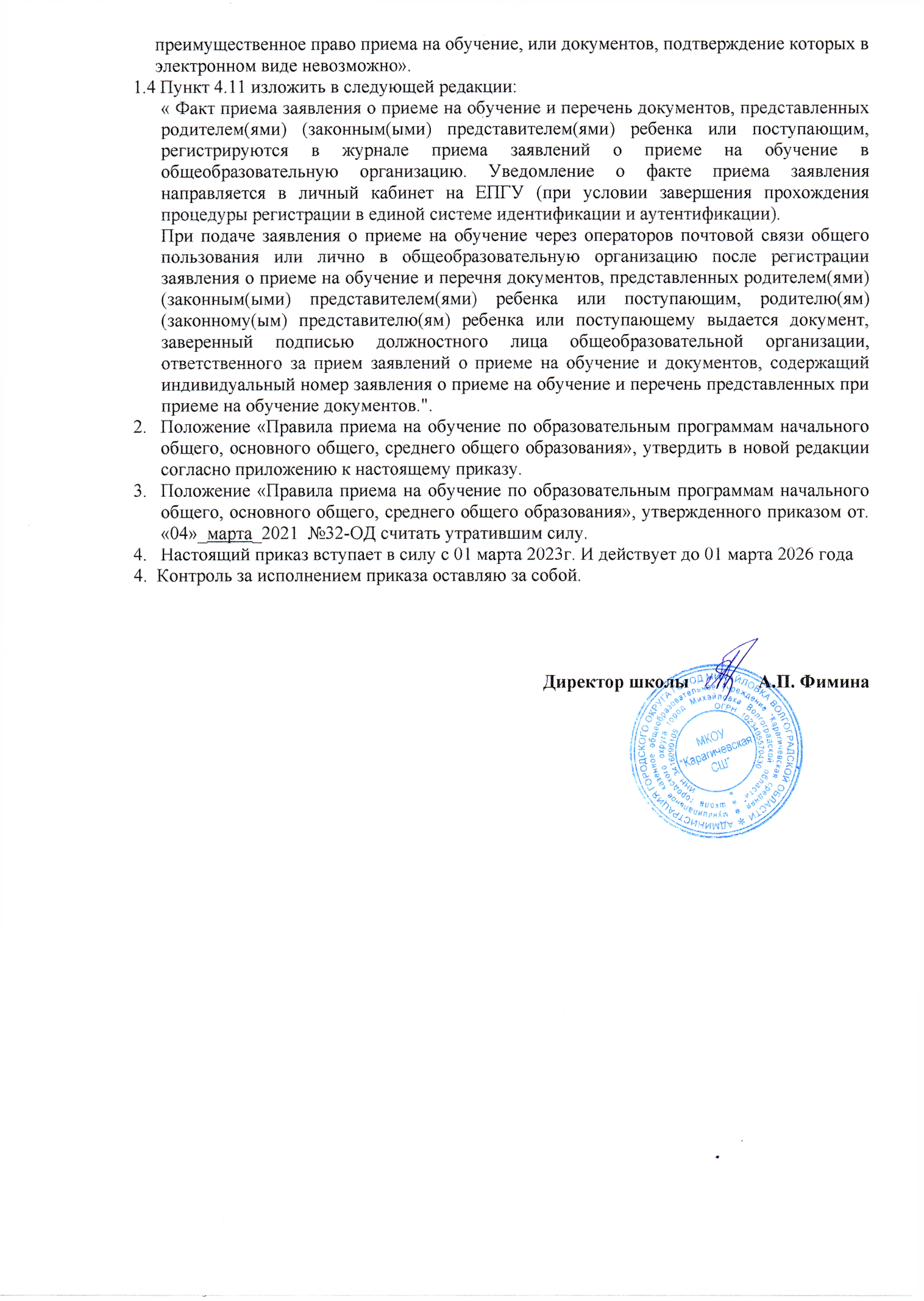 Приложение № 1 УТВЕРЖДЕНОприказом от «10» марта 2023г №17/1-ОДПравила приема на обучение по образовательным программам начального общего, основного общего, среднего общего образования Общие положения1.1 Настоящие правила разработаны в  соответствии с частью 8 статьи 55 Федерального закона от 29 декабря 2012 г. N 273-ФЗ "Об образовании в Российской Федерации" (Собрание законодательства Российской Федерации, 2012, N 53, ст. 7598; 2019, N 30, ст. 4134),приказом Министерства просвещения РФ от 02.09.2020г. №458 «Об утверждении Порядка приема на обучение по образовательным программам начального общего, основного общего и среднего общего образования», с изменениями от 08.10.2021г. №707, 30.08.2022г. №784Постановление Главного санитарного врача Российской Федерации от 28.09.2020г. «Об утверждении санитарных правил СП 2.4 3648-20 санитарно-эпидемиологические требования к организациям воспитания и обучения, отдыха и оздоровления детей и молодежи», уставом МКОУ «Карагичевская СШ»  1.2 Правила приема граждан на обучение по образовательным программам начального общего, основного общего и среднего общего образования (далее - Правила) регламентирует прием граждан Российской Федерации (далее - граждане, дети) в муниципальное казенное общеобразовательное учреждение «Карагичевская средняя школа городского округа город Михайловка Волгоградской области», осуществляющее образовательную деятельность по образовательным программам начального общего, основного общего и среднего общего образования (далее -ОО, общеобразовательные программы).1.3. Прием на обучение по основным общеобразовательным программам за счет бюджетных ассигнований федерального бюджета, бюджетов субъектов Российской Федерации и местных бюджетов проводится на общедоступной основе.1.4 Прием иностранных граждан и лиц без гражданства, в том числе соотечественников, проживающих за рубежом, на обучение по основным общеобразовательным программам за счет бюджетных ассигнований федерального бюджета, бюджетов субъектов Российской Федерации и местных бюджетов осуществляется в соответствии с международными договорами Российской Федерации, Федеральным законом.1.5 ОО обеспечивает прием на обучение по основным общеобразовательным программам детей, имеющих право на получение общего образования соответствующего уровня и проживающих на территории, за которой закреплена школа (далее – закрепленная территория).Организация приема на обучениеПрием заявлений в первый класс для детей, проживающих на закрепленной территории,
 начинается не позднее 01 апреля текущего года и завершается 30 июня текущего года.Во внеочередном порядке предоставляются места в общеобразовательных организациях, имеющих интернат:детям, указанным в пункте 5 статьи 44 Закона Российской Федерации от 17 января 1992 г. N 2202-1 "О прокуратуре Российской Федерации" ;детям, указанным в пункте 3 статьи 19 Закона Российской Федерации от 26 июня 1992 г. N 3132-1 "О статусе судей в Российской Федерации" ;детям, указанным в части 25 статьи 35 Федерального закона от 28 декабря 2010 г. N 403-ФЗ "О Следственном комитете Российской Федерации" .В первоочередном порядке предоставляются места в государственных и муниципальных общеобразовательных организациях детям, указанным в абзаце втором части 6 статьи 19 Федерального закона от 27 мая 1998 г. N 76-ФЗ "О статусе военнослужащих", по месту жительства их семей .В первоочередном порядке также предоставляются места в общеобразовательных организациях по месту жительства независимо от формы собственности детям, указанным в части 6 статьи 46 Федерального закона от 7 февраля 2011 г. N 3-ФЗ "О полиции" , детям сотрудников органов внутренних дел, не являющихся сотрудниками полиции , и детям, указанным в части 14 статьи 3 Федерального закона от 30 декабря 2012 г. N 283-ФЗ "О социальных гарантиях сотрудникам некоторых федеральных органов исполнительной власти и внесении изменений в законодательные акты Российской Федерации".Ребенок имеет право преимущественного приема на обучение по образовательным программам начального общего образования в государственную или муниципальную образовательную организацию, в которой обучаются его полнородные и неполнородные брат и сестра .Руководитель общеобразовательной организации издает распорядительный акт о приеме на обучение детей, указанных в п.2.1 в течение 3 рабочих дней после завершения приема заявлений о приеме на обучение в первый класс.Прием заявлений в первый класс для детей, не проживающих на закрепленной территории, начинается с 6 июля до момента заполнения свободных мест, но не позднее 05 сентября текущего года.В случаях, если школа закончила прием всех детей, проживающих на закрепленной территории, раньше 30 июня, прием в первый класс детей, не проживающих на закрепленной территории, может быть начат раньше.Прием заявлений на зачисление в порядке перевода из другой организации, 
 осуществляющей образовательную деятельность по основным общеобразовательным программам (далее – другая организация), ведется в течение года.2.6До начала приема на информационном стенде в школе и на официальном сайте школы
 в сети интернет размещаются:информация о количестве мест в первых классах не позднее 10 календарных дней с момента издания распорядительного акта Учредителя школы о закрепленной территории;сведения о наличии свободных мест для приема детей, не проживающих на закрепленной территории, не позднее 5 июля текущего года;форма заявления о приеме на обучение по основным общеобразовательным программам (о зачислении в порядке перевода из другой организации);дополнительная информация по текущему приему.2.7 Получение начального общего образования начинается по достижении детьми возраста шести лет и шести месяцев при отсутствии противопоказаний по состоянию здоровья, но не позже достижения ими возраста восьми лет. По заявлению родителей (законных представителей) детей и постановлению главы городского округа город Михайловка разрешить прием детей в общеобразовательную организацию на обучение по образовательным программам начального общего образования в более раннем или более позднем возрасте. 3. Прием на обучение по основным общеобразовательным программам3.1. Организация индивидуального отбора при приеме ОО для получения основного общего и среднего общего образования с углубленным изучением отдельных учебных предметов или для профильного обучения допускается в случаях и в порядке, которые предусмотрены законодательством.3.2.Дети с ограниченными возможностями здоровья принимаются на обучение по адаптированной образовательной программе начального общего, основного общего и среднего общего образования (далее - адаптированная образовательная программа) только с согласия их родителей (законных представителей) и на основании рекомендаций психолого-медико-педагогической комиссии .Поступающие с ограниченными возможностями здоровья, достигшие возраста восемнадцати лет, принимаются на обучение по адаптированной образовательной программе только с согласия самих поступающих.3.3. Прием в общеобразовательную организацию осуществляется в течение всего учебного года при наличии свободных мест.3.4. При приеме заявления должностное лицо школы знакомит поступающих, родителей (законных представителей) с уставом школы, лицензией на право осуществления образовательной деятельности, свидетельством о государственной аккредитации, образовательными программами и документами, регламентирующими организацию и осуществление образовательной деятельности, правами и обязанностями обучающихся.3.5. При приеме на обучение по образовательным программам начального общего и основного общего образования выбор языка образования, изучаемых родного языка из числа языков народов Российской Федерации, в том числе русского языка как родного языка, государственных языков республик Российской Федерации осуществляется по заявлению родителей (законных представителей) детей.4. Порядок зачисления на обучение по основным
общеобразовательным программам4.1. Прием детей в первый класс осуществляется по личному заявлению родителя
 (законного представителя) ребенка при предъявлении оригинала документа,  удостоверяющего личность родителя (законного представителя), либо оригинала документа, удостоверяющего личность иностранного гражданина и лица без гражданства РФ в соответствии с законодательством.4.2 Заявление о приеме на обучение и документы для приема на обучение, указанные в пункте подаются одним из следующих способов:- в электронной форме посредством ЕПГУ;- с использованием функционала (сервисов) региональных государственных информационных систем субъектов Российской Федерации, созданных органами государственной власти субъектов Российской Федерации (при наличии), интегрированных с ЕПГУ;- через операторов почтовой связи общего пользования заказным письмом с уведомлением о вручении;- лично в общеобразовательную организацию.Общеобразовательная организация осуществляет проверку достоверности сведений, указанных в заявлении о приеме на обучение, и соответствия действительности поданных электронных образов документов. При проведении указанной проверки общеобразовательная организация вправе обращаться к соответствующим государственным информационным системам, в государственные (муниципальные) органы и организации.Информация о результатах рассмотрения заявления о приеме на обучение направляется на указанный в заявлении о приеме на обучение адрес (почтовый и (или) электронный) и в личный кабинет ЕПГУ (при условии завершения прохождения процедуры регистрации в единой системе идентификации и аутентификации при предоставлении согласия родителем(ями) (законным(ыми) представителем(ями) ребенка или поступающим).".4.3В заявлении о приеме на обучение родителем (законным представителем) ребенка или поступающим, реализующим право, указываются следующие сведения:фамилия, имя, отчество (при наличии) ребенка или поступающего;дата рождения ребенка или поступающего;адрес места жительства и (или) адрес места пребывания ребенка или поступающего;фамилия, имя, отчество (при наличии) родителя(ей) (законного(ых) представителя(ей) ребенка;адрес места жительства и (или) адрес места пребывания родителя(ей) (законного(ых) представителя(ей) ребенка;адрес(а) электронной почты, номер(а) телефона(ов) (при наличии) родителя(ей) (законного(ых) представителя(ей) ребенка или поступающего;о потребности ребенка или поступающего в обучении по адаптированной образовательной программе и (или) в создании специальных условий для организации обучения и воспитания обучающегося с ограниченными возможностями здоровья в соответствии с заключением психолого-медико-педагогической комиссии (при наличии) или инвалида (ребенка-инвалида) в соответствии с индивидуальной программой реабилитации;согласие родителя(ей) (законного(ых) представителя(ей) ребенка на обучение ребенка по адаптированной образовательной программе (в случае необходимости обучения ребенка по адаптированной образовательной программе);согласие поступающего, достигшего возраста восемнадцати лет, на обучение по адаптированной образовательной программе (в случае необходимости обучения указанного поступающего по адаптированной образовательной программе);язык образования (в случае получения образования на родном языке из числа языков народов Российской Федерации или на иностранном языке);родной язык из числа языков народов Российской Федерации (в случае реализации права на изучение родного языка из числа языков народов Российской Федерации, в том числе русского языка как родного языка);факт ознакомления родителя(ей) (законного(ых) представителя(ей) ребенка или поступающего с уставом, с лицензией на осуществление образовательной деятельности, со свидетельством о государственной аккредитации, с общеобразовательными программами и другими документами, регламентирующими организацию и осуществление образовательной деятельности, права и обязанности обучающихся 27;согласие родителя(ей) (законного(ых) представителя(ей) ребенка или поступающего на обработку персональных данных .4.4  Образец заявления о приеме на обучение размещается на официальном сайте ООи на информационном стенде.4.5  Для приема родитель(и) (законный(ые) представитель(и) ребенка или поступающий представляют следующие документы:копию документа, удостоверяющего личность родителя (законного представителя) ребенка или поступающего;копию свидетельства о рождении ребенка или документа, подтверждающего родство заявителя;копию свидетельства о рождении полнородных или неполнородных брата и сестры (в случае использования права преимущественного приема на обучение по образовательным программам начального общего образования ребенка) копию документа, подтверждающего установление опеки или попечительства (при необходимости);копию документа о регистрации ребенка или поступающего по месту жительства или по месту пребывания на закрепленной территории или справку о приеме документов для оформления регистрации по месту жительства;копии документов, подтверждающих право внеочередного, первоочередного приема на обучение по основным общеобразовательным программам или преимущественного приема на обучение основным общеобразовательным программам основного общего и среднего общего образованиякопию заключения психолого-медико-педагогической комиссии (при наличии).4.6 При посещении общеобразовательной организации и (или) родитель(и) (законный(ые) представитель(и) ребенка предъявляет(ют) оригиналы документов, указанных в п.4.5, а поступающий - оригинал документа, удостоверяющего личность поступающего.При подаче заявления о приеме на обучение в электронной форме посредством ЕПГУ не допускается требовать копий или оригиналов документов, предусмотренных пунктом 4.5, за исключением копий или оригиналов документов, подтверждающих внеочередное, первоочередное и преимущественное право приема на обучение, или документов, подтверждение которых в электронном виде невозможно.".4.7 При приеме на обучение по образовательным программам среднего общего образования представляется аттестат об основном общем образовании, выданный в установленном порядке .4.8 Родитель(и) (законный(ые) представитель(и) ребенка, являющегося иностранным гражданином или лицом без гражданства, дополнительно предъявляет(ют) документ, подтверждающий родство заявителя(ей) (или законность представления прав ребенка), и документ, подтверждающий право ребенка на пребывание в Российской Федерации.4.9 Иностранные граждане и лица без гражданства все документы представляют на русском языке или вместе с заверенным в установленном порядке  переводом на русский язык.4.10 Факт приема заявления о приеме на обучение и перечень документов, представленных родителем(ями) (законным(ыми) представителем(ями) ребенка или поступающим, регистрируются в журнале приема заявлений о приеме на обучение в общеобразовательную организацию. 4.11 « Факт приема заявления о приеме на обучение и перечень документов, представленных родителем(ями) (законным(ыми) представителем(ями) ребенка или поступающим, регистрируются в журнале приема заявлений о приеме на обучение в общеобразовательную организацию. Уведомление о факте приема заявления направляется в личный кабинет на ЕПГУ (при условии завершения прохождения процедуры регистрации в единой системе идентификации и аутентификации). При подаче заявления о приеме на обучение через операторов почтовой связи общего пользования или лично в общеобразовательную организацию после регистрации заявления о приеме на обучение и перечня документов, представленных родителем(ями) (законным(ыми) представителем(ями) ребенка или поступающим, родителю(ям) (законному(ым) представителю(ям) ребенка или поступающему выдается документ, заверенный подписью должностного лица общеобразовательной организации, ответственного за прием заявлений о приеме на обучение и документов, содержащий индивидуальный номер заявления о приеме на обучение и перечень представленных при приеме на обучение документов.".4.12. Ответственное лицо ОО осуществляет обработку полученных в связи с приемом в общеобразовательную организацию персональных данных поступающих в соответствии с требованиями законодательства Российской Федерации в области персональных данных .4.13. Зачисление в школу осуществляетсяприказом директора о приеме на обучение ребенка или поступающего, в течение 5 рабочих дней после приема заявления о приеме на обучение и представленных документов, за исключением случая, предусмотренного пунктом 2.1.4.14. На каждого ребенка или поступающего, принятого в ОО, формируется личное дело, в котором хранятся заявление о приеме на обучение и все представленные родителем(ями) (законным(ыми) представителем(ями) ребенка или поступающим документы (копии документов).________Мнение педагогического совета рассмотрено(протокол №2 от «10» марта 2023г.)Приложение 2                                  Руководителю                                  ___________ "___________________________"                                 (наименование образовательной организации)                                  ________________________________ (Ф.И.О.)                                  адрес: __________________________________                                  от ______________________________________                                         (Ф.И.О. родителя/представителя)                                  адрес места жительства (пребывания):                                  ________________________________________,                                  телефон ___________, факс: _____________,                                  адрес электронной почты: ________________Заявление о приеме ребенка в организацию, осуществляющуюобразовательную деятельность (ОООД),на обучение по образовательнымпрограммам начального (основного, среднего) общегообразованияЗаявитель является родителем (законным представителем) _______________ (Ф.И.О. ребенка), "___"_____ ____ года рождения, проживающего по адресу: ___________________, что подтверждается ___________________________________.В соответствии с п. 22 Порядка приема на обучение по образовательным программам начального общего, основного общего и среднего общего образования, утвержденного Приказом Минпросвещения России от 02.09.2020 N 458, заявитель просит принять ________________________________ (Ф.И.О. ребенка) в первый (второй и т.д.) класс ___________ "_____________________".Язык образования ______________________ (в случае получения образования на родном языке из числа языков народов Российской Федерации или на иностранном языке).Родной язык из числа языков народов Российской Федерации __________________________ (в случае реализации права на изучение родного языка из числа языков народов Российской Федерации, в том числе русского языка как родного языка).Государственный язык республики Российской Федерации ______________________ (в случае предоставления общеобразовательной организацией возможности изучения государственного языка республики Российской Федерации)._______________________________________________ (указать информацию о наличии права внеочередного, первоочередного или преимущественного приема).___________________________________________________ (указать информацию о потребности ребенка или поступающего в обучении по адаптированной образовательной программе и (или) в создании специальных условий для организации обучения и воспитания обучающегося с ограниченными возможностями здоровья в соответствии с заключением психолого-медико-педагогической комиссии (при наличии) или инвалида (ребенка-инвалида) в соответствии с индивидуальной программой реабилитации).Вариант в случае необходимости обучения ребенка по адаптированной образовательной программе.Даю согласие на обучение ребенка по адаптированной образовательной программе.С уставом ______________"_______________", с лицензией N _____________ от "___"_________ ____ г. на осуществление образовательной деятельности, со свидетельством о государственной аккредитации, с учебно-программной документацией и другими документами, регламентирующими организацию и осуществление образовательной деятельности, права и обязанности обучающихся, заявитель ознакомлен ____________________ (подпись).Даю согласие на обработку персональных данных.Приложение:1. Копия документа, удостоверяющего личность родителя (законного представителя) ребенка или поступающего.2. Копия свидетельства о рождении ребенка или документа, подтверждающего родство заявителя.3. Копия свидетельства о рождении полнородных и неполнородных брата и (или) сестры (в случае использования права преимущественного приема на обучение по образовательным программам начального общего образования ребенка в государственную или муниципальную образовательную организацию, в которой обучаются его полнородные и неполнородные брат и (или) сестра).4. Копия документа, подтверждающего установление опеки или попечительства (при необходимости).5. Копия документа о регистрации ребенка или поступающего по месту жительства или по месту пребывания на закрепленной территории или справку о приеме документов для оформления регистрации по месту жительства (в случае приема на обучение ребенка или поступающего, проживающего на закрепленной территории).6. Копии документов, подтверждающих право внеочередного, первоочередного приема на обучение по основным общеобразовательным программам или преимущественного приема на обучение по образовательным программам основного общего и среднего общего образования, интегрированным с дополнительными общеразвивающими программами, имеющими целью подготовку несовершеннолетних граждан к военной или иной государственной службе, в том числе к государственной службе российского казачества.7. Копия заключения психолого-медико-педагогической комиссии (при наличии).Вариант при подаче заявления родителем(ями) (законным(и) представителем(ями)) ребенка, являющегося иностранным гражданином или лицом без гражданства.Дополнительно к вышеперечисленным документам предъявляет(ют) документ, подтверждающий родство заявителя(ей) (или законность представления прав ребенка), и документ, подтверждающий право ребенка на пребывание в Российской Федерации. Иностранные граждане и лица без гражданства все документы представляют на русском языке или вместе с заверенным в установленном порядке переводом на русский язык.8. Другие документы, представленные по усмотрению родителей (законных представителей)."___"__________ ____ г. _________________ (подпись) / _________________ (Ф.И.О.)